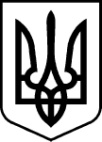 РАХІВСЬКА РАЙОННА державна адміністраціязАКАРПАТСЬКОЇ ОБЛАСТІрАХІВСЬКА РАЙОННА ВІЙСЬКОВА адміністраціяРОЗПОРЯДЖЕННЯ10.11.2022                	                   м. Рахів                                                     № 84Про деякі питання районного  матеріального резервуВідповідно до статей 4, 8 і 15 Закону України „Про правовий режим воєнного стану”, Указу Президента України від 24 лютого 2022 року № 64/2022 „Про введення воєнного стану в Україні” (із змінами), постанови Кабінету Міністрів України від 30  вересня 2015 року № 775 „Про затвердження Порядку створення та використання матеріальних резервів для запобігання і ліквідації наслідків надзвичайних ситуацій” (із змінами), розпорядження Кабінету Міністрів України від 24 лютого 2022 року № 179-р „Про організацію функціонування єдиної державної системи цивільного захисту в умовах воєнного стану”, на виконання розпорядження голови обласної державної адміністрації - начальника обласної військової адміністрації від 08.11.2022 №740 ,,Про деякі питання регіонального матеріального резерву’’ з метою надання термінової допомоги постраждалому населенню у разі радіаційного та хімічного забруднення в умовах воєнного стану:1. Створити районний пункт видачі засобів радіаційного та хімічного захисту на базі Рахівської філії Державної установи ,,Закарпатського обласного центру контролю та профілактики хвороб міністерства охорони здоров’я України’’.2.  Здійснити пропорційний розподіл  засобів індивідуального захисту між виконавчими комітетами  Рахівської міської ради (ТГ), Великобичківської селищної ради (ТГ), Ясінянської селищної ради (ТГ) та Богданської сільської ради (ТГ), згідно з переліком, визначеним у додатку.3. Виконавчим комітетам Рахівської міської ради (ТГ), Великобичківської селищної ради (ТГ), Ясінянської селищної ради (ТГ) та Богданської сільської ради (ТГ):3.1. Невідкладно створити: кущові пункти видачі засобів радіаційного та хімічного захисту на базі центрів первинної медико-санітарної допомоги;об’єктові пункти видачі засобів радіаційного та хімічного захисту населення у кожному населеному пункті при закладах охорони здоров’я, фельдшерсько-акушерських пунктах, амбулаторіях, інших об’єктах, установах та організаціях із розрахунку спроможності пункту видачі видати засоби індивідуального захисту населенню впродовж 2 годин.3.2. Інформацію про пункти видачі засобів радіаційного та хімічного захисту максимально довести до населення, що проживає на відповідній території, розмістити на офіційних веб-сторінках, засобах масової інформації, дошках оголошень, виготовити та розповсюдити відповідні пам’ятки тощо.3.3. Списки пунктів видачі засобів радіаційного та хімічного захисту подати відділу цивільного захисту та оборонної роботи райдержадміністрації –  районної військової адміністрації у тижневий термін.4. Видачу населенню переданих засобів індивідуального захисту здійснювати невідкладно виключно за окремим розпорядженням голови районної державної адміністрації — начальника районної військової адміністрації.5. Відділу цивільного захисту та оборонної роботи  райдержадміністрації –  районної військової адміністрації списки районних, кущових та об’єктових пунктів видачі засобів радіаційного та хімічного захисту подати управлінню цивільного захисту облдержадміністрації –  обласної військової адміністрації у тижневий термін.6. Контроль за виконанням розпорядження залишаю за собою.                                                                                          Додаток до розпорядження                                                                                                       10.11.2022 № 84ПЕРЕЛІКматеріальних цінностей регіонального матеріального резерву (Маски медичні/Маска респіратор BlueBec FFP2), що виділяються  Рахівській міській раді (ТГ), Великобичківській селищній раді (ТГ), Ясінянській селищній раді (ТГ) та Богданській сільській раді (ТГ)В.о. голови районної державної адміністрації – начальника районної  військової адміністрації                                                             Віктор ТУРОК №з/пНайменування  Од. виміруКількістьЦіна за одиницю (грн)Сума(грн)1Рахівська міська радашт.15 00046,00690 0002Великобичківська  селищнна радашт.18 00046,00828 0003Ясінянська  селищнна радашт.10 00046,00460 0004Богданська сільська радашт.6 00046,00276 000Всього49 0002 254 000Начальник відділу цивільного захисту та оборонної роботи Мирослава ІВАСЮК